§1551.  Fees for nonretail licenses1.  Certificate of approval.  The license fees for certificates of approval are:A.  For malt liquor (one year)............. $1,000; and  [PL 2007, c. 539, Pt. QQQ, §2 (AMD).]B.  For wine (one year).................... $1,000.  [PL 2007, c. 539, Pt. QQQ, §2 (AMD).][PL 2007, c. 539, Pt. QQQ, §2 (AMD).]2.  Wholesale licenses.  The license fees for wholesale licenses are:A.  For the sale of malt liquor (one year).....$600;  [PL 1987, c. 342, §114 (NEW).]B.  For the storage of malt liquor (one month)...............................................$50;  [PL 1987, c. 342, §114 (NEW).]C.  For the sale of wine (one year)........ $600; and  [PL 1987, c. 342, §114 (NEW).]D.  For the storage of wine (one month)..... $50.  [PL 1987, c. 342, §114 (NEW).][PL 1987, c. 342, §114 (NEW).]3.  In-state manufacturers.  The license fees for in-state manufacturer licenses are:A.  Distillery, includes bottling (one year)....................................$1,000;  [PL 2021, c. 658, §261 (AMD).]B.  Brewery, includes bottling (one year).....................................................$1,000;  [PL 1987, c. 342, §114 (NEW).]C.  Rectifier, includes bottling (one year)....................................................$1,000;  [PL 1987, c. 342, §114 (NEW).]D.  Bottler only (one year)............................................................$1,000;  [PL 1987, c. 342, §114 (NEW).]E.  Winery, includes bottling (one year)....................................................$1,000;  [PL 1987, c. 342, §114 (NEW).]F.  Small winery, includes bottling (one year)...........................................$50;  [PL 2011, c. 629, §33 (AMD).]G.  Small brewery, includes bottling (one year)......................................$50; and  [PL 2011, c. 629, §34 (AMD).]H.  Small distillery, includes bottling (one year)...............................$100.  [PL 2021, c. 658, §262 (AMD).][PL 2021, c. 658, §§261, 262 (AMD).]4.  Sales representatives.  The fees for sales representatives are as follows:A.  Sales representative of manufacturer or certificate of approval holder (one year)....................................................$50.  [PL 1991, c. 376, §55 (AMD).][PL 1991, c. 376, §55 (AMD).]5.  Other fees.  The fees for the following are:A.  Filing fee for license application.................................................$10.  [PL 2019, c. 46, §5 (AMD).]B.    [PL 2019, c. 46, §5 (RP).][PL 2019, c. 46, §5 (AMD).]SECTION HISTORYPL 1987, c. 342, §114 (NEW). PL 1991, c. 376, §55 (AMD). PL 2005, c. 377, §§2,3 (AMD). PL 2005, c. 683, §B21 (AMD). PL 2007, c. 539, Pt. QQQ, §2 (AMD). PL 2011, c. 629, §§33-35 (AMD). PL 2019, c. 46, §5 (AMD). PL 2021, c. 658, §§261, 262 (AMD). The State of Maine claims a copyright in its codified statutes. If you intend to republish this material, we require that you include the following disclaimer in your publication:All copyrights and other rights to statutory text are reserved by the State of Maine. The text included in this publication reflects changes made through the First Regular and First Special Session of the 131st Maine Legislature and is current through November 1, 2023
                    . The text is subject to change without notice. It is a version that has not been officially certified by the Secretary of State. Refer to the Maine Revised Statutes Annotated and supplements for certified text.
                The Office of the Revisor of Statutes also requests that you send us one copy of any statutory publication you may produce. Our goal is not to restrict publishing activity, but to keep track of who is publishing what, to identify any needless duplication and to preserve the State's copyright rights.PLEASE NOTE: The Revisor's Office cannot perform research for or provide legal advice or interpretation of Maine law to the public. If you need legal assistance, please contact a qualified attorney.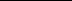 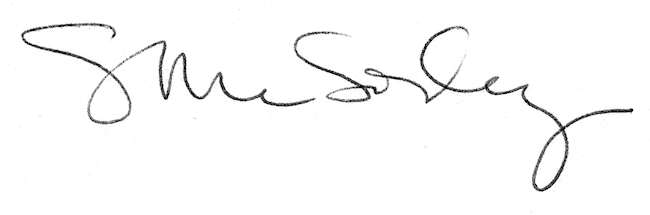 